                   «О БЮДЖЕТЕ  СЕЛЬСКОГО  ПОСЕЛЕНИЯ  АКЪЮЛОВСКИЙ  СЕЛЬСОВЕТ   МУНИЦИПАЛЬНОГО РАЙОНА ХАЙБУЛЛИНСКИЙ РАЙОН РЕСПУБЛИКИ БАШКОРТОСТАН  НА 2021 ГОД И НА ПЛАНОВЫЙ ПЕРИОД 2022 И 2023 ГОДОВ»Руководствуясь Бюджетным кодексом Российской Федерации, Уставом сельского поселения Акъюловский сельсовет муниципального района Хайбуллинский район Республики Башкортостан Совет  сельского поселения Акъюловский  сельсовет  муниципального района Хайбуллинский район Республики Башкортостан решил:Статья 11. Утвердить основные характеристики бюджета сельского поселения Акъюловский  сельсовет муниципального района Хайбуллинский район Республики Башкортостан (далее бюджет сельского поселения) на 2021 год:1)	прогнозируемый общий объём доходов бюджета сельского поселения в сумме   3088,9  тыс. рублей;2)	общий объём  расходов бюджета сельского поселения в сумме   3088,9        тыс. рублей. 3)	дефицит бюджета сельского поселения в сумме 0,0 тыс. рублей.2. Утвердить основные характеристики бюджета сельского поселения на плановый период 2022 и 2023 годов:1)	прогнозируемый общий объём доходов бюджета сельского поселения на 2022 год в сумме  2332,6  тыс. рублей и 2023 год в сумме   2364,6  тыс. рублей;2)	общий объём расходов бюджета сельского поселения на 2022 года в сумме 2332,6  тыс. рублей,   в том числе условно утверждаемые расходы в сумме   56,0  тыс. рублей и 2023 год в сумме 2364,6     тыс. рублей, в том числе условно утверждаемые расходы в сумме  108,0   тыс. рублей.3)	дефицит бюджета сельского поселения на 2022 год в сумме 0,0 тыс. рублей и на 2023 год в сумме 0,0 тыс. рублей.Статья 21. Утвердить перечень главных администраторов доходов бюджета сельского поселения Акъюловский  сельсовет муниципального района Хайбуллинский район Республики Башкортостан согласно приложению  1 к настоящему Решению.2. Утвердить перечень главных администраторов источников финансирования дефицита бюджета сельского поселения Акъюловский  сельсовет муниципального района Хайбуллинский район Республики Башкортостан согласно приложению № 2 к настоящему Решению.Статья 31. Установить поступления доходов в бюджет сельского поселения:1)	на 2021 год  и на плановый период 2022 и 2023 годов согласно приложению  3 к настоящему Решению. 2. Утвердить объем межбюджетных трансфертов, поступаемых  из бюджета муниципального района Хайбуллинский район Республики Башкортостан:1)	в форме субвенции для реализации  полномочий  органов государственной власти, переданных органам местного самоуправления в 2021 году в сумме 101,6 тыс. рублей, в 2022 году в сумме 101,6 тыс. рублей, в 2023 году в сумме 101,6 тыс. рублей; 2)	прочих  межбюджетных  трансфертов, передаваемые бюджетам поселений на осуществление  передаваемого полномочия по дорожной деятельности в границах  сельских поселений в 2021 году в сумме  136,7 тыс. рублей. 3) прочих межбюджетных трансфертов на  организацию  в границах  поселения  электро-, тепло-, газо- и водоснабжения населения, водоотведения, снабжения населения топливом в пределах полномочий, установленных законодательством Российской Федерации в 2021 году в сумме  55,6 тыс. рублей. Статья 41.	Утвердить в пределах общего объёма расходов бюджета сельского поселения, установленного пунктом 1 настоящего решения, распределение бюджетных ассигнований сельского поселения Акъюловский сельсовет муниципального района Хайбуллинский район Республики Башкортостан:1) 	по разделам и подразделам, целевым статьям (муниципальным программам и непрограммным направлениям деятельности) группам видов расходов классификации расходов на 2021 год и  на плановый период 2022 и 2023 годов согласно приложению 4 к настоящему Решению;2)	 ведомственную структуру расходов бюджета сельского поселения     на 2021 год  и на плановый период 2022 и 2023 годов согласно приложению  5 к настоящему Решению;3) по целевым статьям (муниципальным программам и непрограммным направлениям деятельности) классификации расходов бюджетов  на 2021 год  и на плановый период 2022 и 2023 годов согласно приложению  6 к настоящему Решению.2. Утвердить объём резервного фонда Администрации сельского поселения Акъюловский сельсовет муниципального района Хайбуллинский район Республики Башкортостан на 2021 год в сумме 10,0 тыс. рублей, на 2022 год в сумме 10,0 тыс. рублей и на 2023 год  в сумме 10,0 тыс. рублей.Статья 51.	Установить, что решения и иные нормативные правовые акты сельского поселения Акъюловский сельсовет муниципального района Хайбуллинский район Республики Башкортостан, предусматривающие принятие новых видов расходных обязательств или увеличение бюджетных ассигнований на исполнение существующих видов расходных обязательств сверх утвержденных в бюджете на 2021 год и на плановый период 2022 и 2023 годов, а также сокращающие его доходную базу, подлежат исполнению при изыскании дополнительных источников доходов бюджета сельского поселения и (или) сокращении бюджетных ассигнований по конкретным статьям расходов бюджета сельского поселения Акъюловский сельсовет муниципального района Хайбуллинский район Республики Башкортостан, при условии внесения соответствующих изменений в настоящее Решение.2.	Проекты решений и иных нормативных правовых актов сельского поселения Акъюловский сельсовет муниципального района Хайбуллинский район Республики Башкортостан, требующие введения новых видов расходных обязательств или увеличения бюджетных ассигнований по существующим видам расходных обязательств сверх утвержденных в бюджете сельского поселения на 2021 год и на плановый период 2022 и 2023 годов  либо сокращающие его доходную базу, вносятся при одновременном внесении предложений о дополнительных источниках доходов бюджета сельского поселения и (или) сокращении бюджетных ассигнований по конкретным статьям расходов бюджета сельского поселения.3.	Администрация сельского поселения не вправе принимать решения, приводящие к увеличению в 2021-2023 годах численности муниципальных служащих и  работников  муниципальных учреждений.Статья 61. Утвердить верхний предел муниципального внутреннего долга   на 1 января 2022 года в сумме 0,0 тыс. рублей, на 1 января 2023 года в сумме 0,0 тыс. рублей, на 1 января 2024 года в сумме 0,0 тыс. рублей, в том числе верхний предел муниципального долга по муниципальным гарантиям в валюте Российской Федерации на 1 января 2022 года в сумме 0,0 тыс. рублей,  на 1 января 2023 года в сумме 0,0 тыс. рублей, на 1 января 2024 года в сумме 0,0 тыс. рублей. 2. Утвердить объём бюджетных ассигнований, предусмотренных на исполнение муниципальных гарантий  по возможным гарантийным случаям на 2021 год в сумме 0,0 тыс. рублей и плановый период 2022 г в сумме 0,0 тыс. рублей и 2023 г в сумме 0,0 тыс. рублей.Статья 7Установить, что в  соответствии с пунктом 3 и 8 статьи 217 Бюджетного кодекса Российской федерации следующие основания для внесения в ходе исполнения настоящего решения  изменений в показатели сводной бюджетной росписи бюджета сельского поселения связанные с особенностями исполнения бюджета и (или) перераспределения бюджетных ассигнований между получателями бюджетных средств по следующим основаниям:1)	при поступлении средств из других уровней бюджетов в виде дотаций, субвенций, иных  межбюджетных трансфертов и прочих безвозмездных поступлений;2) при получении субвенций,  дотаций, иных межбюджетных трансфертов и безвозмездных поступлений от физических и юридических лиц, имеющих целевое назначение, сверх объемов, утвержденных решением о бюджете, а также в случае сокращения (возврата при отсутствии потребности) указанных средств;3)	при принятии решений о перераспределении средств на реализацию муниципальных программ сельского поселения;4)	при использовании средств резервного фонда Администрации сельского поселения;5)	при образовании в ходе исполнения бюджета экономии по отдельным разделам, подразделам, целевым статьям, видам расходов и статьям экономической классификации расходов бюджетов;6) при оплате судебных издержек, связанных с представлением интересов сельского поселения Акъюловский сельсовет муниципального района  Хайбуллинский район Республики Башкортостан в судебных и иных юридических спорах, юридических и адвокатских услуг, выплаты по решениям Администрации сельского поселения, связанным с исполнением судебных актов судебных органов;7) на мероприятия, связанные с ликвидацией и преобразованием  органов местного самоуправления;8) на оплату труда гражданского персонала, при увольнении, других пособий и компенсаций, в связи с реформированием, оптимизацией численности муниципальных служащих, гражданского персонала, лиц органов местного самоуправления и в иных случаях;9)	в иных случаях, установленных бюджетным законодательством.Статья 8Администрации сельского поселения Акъюловский сельсовет муниципального района Хайбуллинский район Республики Башкортостан установить контроль за исполнением бюджета  сельского поселения на 2021 год и плановый период 2022 и 2023 годов, полным поступлением доходов в бюджет, целевым и эффективным использованием бюджетных средств.Статья 9Данное решение вступает в силу с 1 января 2021 года.Статья 10Данное решение разместить на информационных стендах и опубликовать на официальном сайте сельского поселения Акъюловский сельсовет  муниципального района Хайбуллинский район Республики Башкортостан.Глава сельского поселенияАкьюловский сельсоветмуниципального районаХайбуллинский районРеспублики Башкортостан                                                          Б.И. Ильбаков№ Р-16/45От 22 декабря 2020 г Перечень главных администраторов доходов бюджета сельского поселения Акъюловский сельсовет муниципального района Хайбуллинский район  Республики Башкортостан <1> В части доходов, зачисляемых в бюджет поселения  Акъюловский сельсовет муниципального района Хайбуллинский район Республики Башкортостан в пределах компетенции главных администраторов доходов бюджета поселения  Акъюловский сельсовет муниципального района Хайбуллинский район Республики Башкортостан.<2> Администраторами доходов бюджета поселения  Акъюловский сельсовет муниципального района Хайбуллинский район Республики Башкортостан по подстатьям,  статьям, подгруппам группы доходов «2 00 00000 00 – безвозмездные поступления» в части доходов от возврата остатков субсидий, субвенций и иных межбюджетных трансфертов, имеющих целевое назначение, прошлых лет (в части доходов, зачисляемых в бюджет поселения  Акъюловский сельсовет муниципального района Хайбуллинский район Республики Башкортостан) являются уполномоченные органы местного самоуправления поселения, а также созданные ими казенные учреждения, предоставившие соответствующие межбюджетные трансферты.Администраторами доходов бюджета поселения  Акъюловский сельсовет муниципального района Хайбуллинский район Республики Башкортостан по подстатьям, статьям, подгруппам группы доходов «2 00 00000 00 – безвозмездные поступления» являются уполномоченные органы местного самоуправления поселения, а также созданные ими казенные учреждения, являющиеся получателями указанных средств.Перечень главных администраторов источников финансирования дефицита бюджета сельского поселения Акъюловский сельсовет муниципального района Хайбуллинский район Республики Башкортостан Приложение  1                                                                       к  решению Совета сельского поселения                                          Акъюловский сельсовет муниципального района Хайбуллинский районРеспублики Башкорстанот 22декабря 2020 года № Р-16/45 Код классификации 
доходов бюджетаКод классификации 
доходов бюджетаНаименованиеглавного адми-нистра-торавида, подвидаНаименование123791Администрация сельского поселения Акъюловский сельсовет муниципального района Хайбуллинский район Республики Башкортостан7911 08 04020 01 0000 110Государственная пошлина за совершение нотариальных действий  должностными лицами органов местного самоуправления, уполномоченными в соответствии с законодательными актами Российской Федерации на совершение нотариальных действий7911 13 01995 10 0000 130Прочие доходы от оказания платных услуг (работ) получателями средств бюджетов сельских поселений7911 13 02065 10 0000 130Доходы, поступающие в порядке возмещения расходов, понесенных в связи с эксплуатацией  имущества сельских поселений7911 13 02995 10 0000 130Прочие доходы от компенсации затрат  бюджетов сельских поселений7911 16 07010 10 0000 140Штрафы, неустойки, пени, уплаченные в случае просрочки исполнения поставщиком (подрядчиком, исполнителем) обязательств, предусмотренных муниципальным контрактом, заключенным муниципальным органом, казенным учреждением сельского поселения7911 16 07090 10 0000 140Иные штрафы, неустойки, пени, уплаченные в соответствии с законом или договором в случае неисполнения или ненадлежащего исполнения обязательств перед муниципальным органом, (муниципальным казенным учреждением) сельского поселения7911 16 09040 10 0000 140Денежные средства, изымаемые в собственность сельского поселения в соответствии с решениями судов (за исключением обвинительных приговоров судов)7911 16 10031 10 0000 140Возмещение ущерба при возникновении страховых случаев, когда  выгодоприобретателями выступают получатели средств бюджета сельского поселения7911 16 10032 10 0000 140Прочее возмещение ущерба, причиненного муниципальному имуществу сельского поселения (за исключением имущества, закрепленного за муниципальными бюджетными (автономными) учреждениями, унитарными предприятиями)7911 16 10061 10 0000 140Платежи в целях возмещения убытков, причиненных уклонением от заключения с муниципальным органом сельского поселения (муниципальным казенным учреждением) муниципального контракта, а также иные денежные средства, подлежащие зачислению в бюджет сельского поселения за нарушение законодательства Российской Федерации о контрактной системе в сфере закупок товаров, работ, услуг для обеспечения государственных и муниципальных нужд (за исключением муниципального контракта, финансируемого за счет средств муниципального дорожного фонда)7911 16 10062 10 0000 140Платежи в целях возмещения убытков, причиненных уклонением от заключения с муниципальным органом сельского поселения (муниципальным казенным учреждением) муниципального контракта, финансируемого за счет средств муниципального дорожного фонда, а также иные денежные средства, подлежащие зачислению в бюджет сельского поселения за нарушение законодательства Российской Федерации о контрактной системе в сфере закупок товаров, работ, услуг для обеспечения государственных и муниципальных нужд7911 16 10081 10 0000 140Платежи в целях возмещения ущерба при расторжении муниципального контракта, заключенного с муниципальным органом сельского поселения (муниципальным казенным учреждением), в связи с односторонним отказом исполнителя (подрядчика) от его исполнения (за исключением муниципального контракта, финансируемого за счет средств муниципального дорожного фонда)7911 16 10100 10 0000 140Денежные взыскания, налагаемые в возмещение ущерба, причиненного в результате незаконного или нецелевого использования бюджетных средств (в части бюджетов сельских поселений)7911 17 01050 10 0000 180Невыясненные поступления, зачисляемые в бюджеты сельских поселений7911 17 05050 10 0000 180Прочие неналоговые доходы бюджетов сельских поселений7911 17 14030 10 0000 150Средства самообложения граждан, зачисляемые в бюджеты сельских поселений7911 17 15030 10 0000 150Инициативные платежи, зачисляемые в бюджеты сельских поселений7911 18 01520 10 0000 150Перечисления из бюджетов сельских поселений по решениям о взыскании средств7911 18 02500 10 0000 150Поступления в бюджеты сельских поселений (перечисления из бюджетов сельских поселений) по урегулированию расчетов между бюджетами бюджетной системы Российской Федерации по распределенным доходам7912 00 00000 00 0000 000Безвозмездные поступления <1>Иные доходы бюджета сельского поселения Акъюловский сельсовет муниципального района Хайбуллинскийрайон  Республики Башкортостан, администрирование которых может осуществляться главными администраторами доходов бюджета сельского поселения Акъюловский сельсовет муниципального района Хайбуллинский район  Республики Башкортостан в пределах их компетенции1 11 03050 10 0000 120Проценты, полученные от предоставления бюджетных кредитов внутри страны за счет средств бюджетов сельских поселений1 11 09015 10 0000 120Доходы от распоряжения правами на результаты интеллектуальной деятельности военного, специального и двойного назначения, находящимися в собственности сельских поселений1 11 09025 10 0000 120Доходы от распоряжения правами на результаты научно-технической деятельности, находящимися в собственности сельских поселений1 11 09045 10 0000 120Прочие поступления от использования имущества, находящегося в собственности сельских поселений (за исключением имущества муниципальных бюджетных и автономных учреждений,  а также имущества унитарных предприятий, в том числе казенных)1 12 04051 10 0000 120Плата за использование лесов, расположенных на землях иных категорий, находящихся в  собственности сельских поселений, в части платы по договору купли-продажи лесных насаждений 1 12 04052 10 0000 120Плата за использование лесов, расположенных на землях иных категорий, находящихся в  собственности сельских поселений, в части арендной платы  1 13 01995 10 0000 130Прочие доходы от оказания платных услуг (работ) получателями средств бюджетов сельских поселений1 13 02065 10 0000 130Доходы, поступающие в порядке возмещения расходов, понесенных в связи с эксплуатацией  имущества сельских поселений1 13 02995 10 0000 130Прочие доходы от компенсации затрат  бюджетов сельских поселений1 14 01050 10 0000 410Доходы от продажи квартир, находящихся в собственности сельских поселений1 14 03050 10 0000 410Средства от распоряжения и реализации конфискованного и иного имущества, обращенного в доходы сельских поселений (в части реализации основных средств по указанному имуществу)1 14 03050 10 0000 440Средства от распоряжения и реализации конфискованного и иного имущества, обращенного в доходы сельских поселений (в части реализации материальных запасов по указанному имуществу)1 14 04050 10 0000 420Доходы от продажи нематериальных активов, находящихся в собственности сельских поселений1 15 02050 10 0000 140Платежи, взимаемые органами местного самоуправления (организациями) сельских поселений за выполнение определенных функций1 16 07010 10 0000 140Штрафы, неустойки, пени, уплаченные в случае просрочки исполнения поставщиком (подрядчиком, исполнителем) обязательств, предусмотренных муниципальным контрактом, заключенным муниципальным органом, казенным учреждением сельского поселения1 16 07090 10 0000 140Иные штрафы, неустойки, пени, уплаченные в соответствии с законом или договором в случае неисполнения или ненадлежащего исполнения обязательств перед муниципальным органом, (муниципальным казенным учреждением) сельского поселения1 16 09040 10 0000 140Денежные средства, изымаемые в собственность сельского поселения в соответствии с решениями судов (за исключением обвинительных приговоров судов)1 16 10031 10 0000 140Возмещение ущерба при возникновении страховых случаев, когда  выгодоприобретателями выступают получатели средств бюджета сельского поселения1 16 10032 10 0000 140Прочее возмещение ущерба, причиненного муниципальному имуществу сельского поселения (за исключением имущества, закрепленного за муниципальными бюджетными (автономными) учреждениями, унитарными предприятиями)1 16 10061 10 0000 140Платежи в целях возмещения убытков, причиненных уклонением от заключения с муниципальным органом сельского поселения (муниципальным казенным учреждением) муниципального контракта, а также иные денежные средства, подлежащие зачислению в бюджет сельского поселения за нарушение законодательства Российской Федерации о контрактной системе в сфере закупок товаров, работ, услуг для обеспечения государственных и муниципальных нужд (за исключением муниципального контракта, финансируемого за счет средств муниципального дорожного фонда)1 16 10062 10 0000 140Платежи в целях возмещения убытков, причиненных уклонением от заключения с муниципальным органом сельского поселения (муниципальным казенным учреждением) муниципального контракта, финансируемого за счет средств муниципального дорожного фонда, а также иные денежные средства, подлежащие зачислению в бюджет сельского поселения за нарушение законодательства Российской Федерации о контрактной системе в сфере закупок товаров, работ, услуг для обеспечения государственных и муниципальных нужд1 16 10081 10 0000 140Платежи в целях возмещения ущерба при расторжении муниципального контракта, заключенного с муниципальным органом сельского поселения (муниципальным казенным учреждением), в связи с односторонним отказом исполнителя (подрядчика) от его исполнения (за исключением муниципального контракта, финансируемого за счет средств муниципального дорожного фонда)1 16 10082 10 0000 140Платежи в целях возмещения ущерба при расторжении муниципального контракта, финансируемого за счет средств муниципального дорожного фонда сельского поселения, в связи с односторонним отказом исполнителя (подрядчика) от его исполнения1 16 10100 10 0000 140Денежные взыскания, налагаемые в возмещение ущерба, причиненного в результате незаконного или нецелевого использования бюджетных средств (в части бюджетов сельских поселений)1 17 01050 10 0000 180Невыясненные поступления, зачисляемые в бюджеты сельских поселений1 17 05050 10 0000 180Прочие неналоговые доходы бюджетов сельских поселений1 17 15030 10 0000 150Инициативные платежи, зачисляемые в бюджеты сельских поселений1 18 01520 10 0000 150Перечисления из бюджетов сельских поселений по решениям о взыскании средств1 18 02500 10 0000 150Поступления в бюджеты сельских поселений (перечисления из бюджетов сельских поселений) по урегулированию расчетов между бюджетами бюджетной системы Российской Федерации по распределенным доходам2 00 00000 00 0000 000Безвозмездные поступления <1>, <2>                                            Приложение  2к  решению Совета сельского поселения                                          Акъюловский сельсовет муниципальногорайона Хайбуллинский районРеспублики Башкортостанот «22» декабря 2020 года № Р- 16/45Код классификации
источников финансирования дефицита бюджетаКод классификации
источников финансирования дефицита бюджетаНаименованиеглавного админи-стратора группы, подгруппы,
 статьи и видаНаименование123791Администрация  сельского поселения Акъюловский сельсовет муниципального района  Хайбуллинский район  Республики Башкортостан791010 50201 10 0000 510Увеличение прочих остатков денежных средств бюджета сельского поселения791010 50201 10 0000 610Уменьшение прочих остатков денежных средств бюджета сельского поселения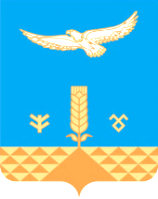 